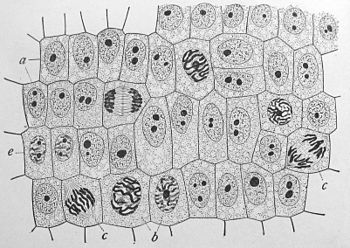 Plant Cell Mitosis 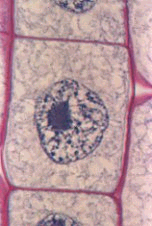 Animal Cell Mitosis(see iPads/green book)Diagram of Chromosomes (with genes)Number of ChromosomesSingle or Double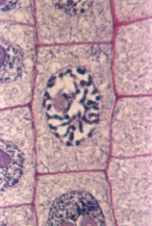 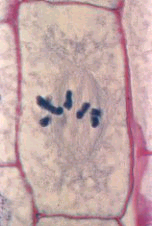 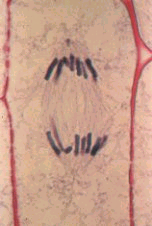 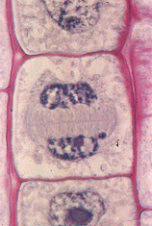 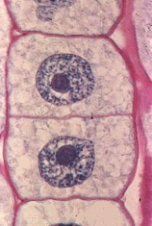 